WNIOSEK O ROZLICZENIE GRANTUW RAMACH PROJEKTU GRANTOWEGOpoddziałanie 19.2 Wsparcie na wdrażanie operacji w ramach strategii rozwoju lokalnego kierowanego przez społeczność objęte PROW na lata 2014-2020DANE GRANTOBIORCYI.1. Dane identyfikacyjne Grantobiorcy I.2. Adres Grantobiorcy (adres siedziby lub adres zamieszkania osoby fizycznej)I.3 Dane osób upoważnionych do reprezentowania Grantobiorcy (należy podać osoby, które zgodnie 
z rejestrem upoważnione są do reprezentowania Grantobiorcy)I.4 Dane pełnomocnika Grantobiorcy (jeśli dotyczy)I.5. Dane osoby uprawnionej do kontaktu I.6 Dane jednostki organizacyjnej nieposiadającej osobowości prawnej, w imieniu której o powierzenie grantu ubiega się osoba prawna powiązana organizacyjnie z tą jednostkąDANE DOTYCZĄCE UMOWY O POWIERZENIE GRANTUDANE DOTYCZĄCE WNIOSKU O ROZLICZENIE GRANTUZESTAWIENIE RZECZOWO-FINANSOWE Z REALZIACJI ZADANIA ZADANIA WYJAŚNIENIA ZMIAN W POSZCZEGÓLNYCH POZYCJACH ZESTAWIENIA RZECZOWO-FINANSOWEGO (jeśli dotyczy)ZESTAWIENIE FAKTUR LUB DOKUMENTÓW O RÓWNOWAŻNEJ WARTOŚCI DOWODOWEJ STANOWIĄCYCH PODSTAWĘ WYLICZENIA KWOTY GRANTUINFORMACJA O DOŁĄCZANYCH DO WNIOSKU DOKUMENTACHIX. OŚWIADCZENIA I ZOBOWIĄZANIA GRANTOBIORCY1. Oświadczam, że: a) wszystkie podane w niniejszym wniosku oraz w załącznikach informacje są prawdziwe i zgodne z aktualnym stanem prawnym i faktycznym, znane mi są skutki składania fałszywych oświadczeń wynikające z art. 297 § 1 ustawy z dnia 6 czerwca 1997r. Kodeks karny (Dz.U.1997.88.553 z późn. zm.); b) Nie wykonuję działalności gospodarczej, w tym działalności, do której nie stosuje się ustawy z dnia 2 lipca 2004r. o swobodzie działalności gospodarczej (Dz.U.2004.173.1807 z późn. zm.), c) Koszty zadania nie były współfinansowane z innych źródeł publicznych, a w przypadku operacji realizowanych przez jednostki sektora finansów publicznych i organizacje pożytku publicznego będących organizacjami pozarządowymi - koszty zadania nie były współfinansowane z funduszy strukturalnych, Funduszu Spójności lub jakiegokolwiek innego unijnego instrumentu finansowego; d) Wszystkie koszty wymienione w zestawieniu faktury lub dokumenty o równoważnej wartości dowodowej zostały faktycznie poniesione i opłacone przez Grantobiorcę; e) Nie podlegam wykluczeniu z ubiegania się o przyznanie wsparcia, to jest nie zachodzą w stosunku do mnie przesłanki określone w: - art. 207 ust. 4 ustawy z dn. 27 sierpnia 2009 r. o finansach publicznych (j.t. Dz.U. 
z 2013 r., poz. 885, z późn. zm.), - art. 12 ust. 1 pkt 1 ustawy z dn. 15 czerwca 2012 r. o skutkach powierzania wykonywania pracy cudzoziemcom przebywającym wbrew przepisom na terytorium Rzeczypospolitej Polskiej (Dz.U. z 2012 r., poz. 769), - art. 9 ust. 1 pkt 2a ustawy z dn. 28 października 2002 r. o odpowiedzialności podmiotów zbiorowych za czyny zabronione pod groźbą kary (j.t. Dz. U. z 2014 r., poz. 1417, z późn.zm.); f) Nie podlegam wykluczeniu z możliwości uzyskania wsparcia na podstawie art. 35 ust. 5 – 6 rozporządzenia delegowanego Komisji (UE) nr 60/2014 z dnia 11 marca 2014r. uzupełniającego rozporządzenie Parlamentu Europejskiego i Rady (UE) nr 1306/2013 w odniesieniu do zintegrowanego systemu zarządzania i kontroli oraz warunków odmowy lub wycofania płatności oraz do kar administracyjnych mających zastosowanie do płatności bezpośrednich, wsparcia rozwoju obszarów wiejskich oraz zasady wzajemnej zgodności (Dz.Urz.UE L 181/48); g) Wyrażam zgodę na kontaktowanie się ze mną w sprawach związanych z obsługą niniejszego wniosku drogą poczty elektronicznej na podany przeze mnie w treści niniejszego wniosku adres e-mail; h) wyrażam zgodę na przetwarzanie moich danych osobowych przez Stowarzyszenie „LGD7 – Kraina Nocy i Dni” oraz przez Urząd Marszałkowski Województwa Wielkopolskiego zgodnie z art. 6 ust.1 lit. a) ogólnego rozporządzenia o ochronie danych osobowych 
z dnia 27 kwietnia 2016 r. (Dz. Urz. UE L 119 z 04.05.2016) w celu przyznania pomocy finansowej i płatności w ramach Działania 19 „Wsparcie dla rozwoju lokalnego w ramach inicjatywy LEADER”, Poddziałania 19.2 „Wsparcie na wdrażanie operacji w ramach strategii rozwoju lokalnego kierowanego przez społeczność”, objętego PROW na lata 2014-2020, jestem świadom, że przysługuje mi prawo wglądu do moich danych osobowych oraz do ich poprawiania.2. Zobowiązuję się do: a) Poddania się monitoringowi i kontroli przeprowadzanej przez LGD lub inne uprawnione podmioty wszystkich elementów związanych z realizowaną operację przez okres 5 lat od dnia dokonania płatności końcowej na rzecz LGD w ramach projektu grantowego; b) Prowadzenia odrębnego systemu rachunkowości umożliwiającego identyfikację wszystkich zdarzeń związanych z realizacją operacji albo wykorzystywania do ich identyfikacji odpowiedniego kodu rachunkowego.………………………..……………………			         ……………………………….………………………………..…        miejscowość, data			             podpis Grantobiorcy/ osób reprezentujących Grantobiorcę	Stowarzyszenie „LGD7 – Kraina Nocy i Dni”Stowarzyszenie „LGD7 – Kraina Nocy i Dni”Stowarzyszenie „LGD7 – Kraina Nocy i Dni”Tytuł projektu grantowego / Tytuł operacjiTytuł projektu grantowego / Tytuł operacjiTytuł projektu grantowego / Tytuł operacjiTermin realizacji projektu grantowego w formacie od – do (dd-mm-rrrrr)Termin realizacji projektu grantowego w formacie od – do (dd-mm-rrrrr)Termin realizacji projektu grantowego w formacie od – do (dd-mm-rrrrr)Potwierdzenie przyjęcia przez LGD/pieczęć i podpis/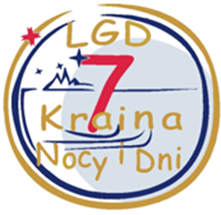 Potwierdzenie przyjęcia przez LGD/pieczęć i podpis/Potwierdzenie przyjęcia przez LGD/pieczęć i podpis/Znak sprawy w LGDZnak sprawy w LGDPotwierdzenie przyjęcia przez LGD/pieczęć i podpis/Liczba załączników dołączonych przez Grantobiorcę……………………. (szt.)Nazwa / Imię i nazwisko Grantobiorcy:(Imię i nazwisko w przypadku osoby fizycznej)NIP:REGON:Seria i nr dokumentu tożsamości 
(w przypadku osoby fizycznej)PESEL (w przypadku osoby fizycznej)1) Województwo2) Powiat2) Powiat3) Gmina4) Ulica5) Nr domu6) Nr lokalu7) Miejscowość8) Kod pocztowy9) Poczta10) Nr telefonu11) Nr faksu12) Adres e-mail12) Adres e-mail13) Adres strony internetowej www13) Adres strony internetowej wwwLp.Imię i nazwiskoStanowisko/Funkcja1.2. 1) Nazwisko1) Nazwisko1) Nazwisko2) Imię2) Imię2) Imię3) Stanowisko/Funkcja4) Województwo4) Województwo5) Powiat5) Powiat5) Powiat6) Gmina6) Gmina7) Ulica7) Ulica8) Nr domu8) Nr domu9) Nr lokalu10) Miejscowość10) Miejscowość11) Kod pocztowy12) Poczta12) Poczta12) Poczta13) Nr telefonu13) Nr telefonu14) Nr faksu15) Adres e-mail15) Adres e-mail15) Adres e-mail15) Adres e-mail16) Adres strony internetowej www. 16) Adres strony internetowej www. 16) Adres strony internetowej www. 1) Imię i Nazwisko2) Stanowisko lub funkcja3) e-mail4) telefon stacjonarny5) telefon komórkowy6) fax1) Nazwa jednostki1) Nazwa jednostki1) Nazwa jednostki1) Nazwa jednostki1) Nazwa jednostki1) Nazwa jednostki1) Nazwa jednostki1) Nazwa jednostkiAdres siedziby jednostkiAdres siedziby jednostkiAdres siedziby jednostkiAdres siedziby jednostkiAdres siedziby jednostkiAdres siedziby jednostkiAdres siedziby jednostkiAdres siedziby jednostki2) Województwo2) Województwo2) Województwo3) Powiat3) Powiat3) Powiat4) Gmina4) Gmina5) Ulica5) Ulica5) Ulica6) Nr domu7) Nr lokalu7) Nr lokalu8) Miejscowość8) Miejscowość9) Kod pocztowy9) Kod pocztowy10) Poczta10) Poczta11) Nr telefonu11) Nr telefonu11) Nr telefonu12) Nr faksu13) Adres e-mail13) Adres e-mail13) Adres e-mail13) Adres e-mail14) Adres strony internetowej www. 14) Adres strony internetowej www. 14) Adres strony internetowej www. 14) Adres strony internetowej www. Adres do korespondencji (należy wypełnić  jeżeli jest inny niż adres siedziby)Adres do korespondencji (należy wypełnić  jeżeli jest inny niż adres siedziby)Adres do korespondencji (należy wypełnić  jeżeli jest inny niż adres siedziby)Adres do korespondencji (należy wypełnić  jeżeli jest inny niż adres siedziby)Adres do korespondencji (należy wypełnić  jeżeli jest inny niż adres siedziby)Adres do korespondencji (należy wypełnić  jeżeli jest inny niż adres siedziby)Adres do korespondencji (należy wypełnić  jeżeli jest inny niż adres siedziby)Adres do korespondencji (należy wypełnić  jeżeli jest inny niż adres siedziby)15) Województwo15) Województwo15) Województwo16) Powiat16) Powiat16) Powiat17) Gmina17) Gmina18) Ulica18) Ulica18) Ulica19) Nr domu20) Nr lokalu20) Nr lokalu21) Miejscowość21) Miejscowość22) Kod pocztowy22) Kod pocztowy23) Poczta23) Poczta24) Nr telefonu24) Nr telefonu24) Nr telefonu25) Nr faksu26) Adres e-mail26) Adres e-mail26) Adres e-mail26) Adres e-mail27) Adres strony internetowej www. 27) Adres strony internetowej www. 27) Adres strony internetowej www. 27) Adres strony internetowej www. 28) osoby reprezentujące jednostkę 28) osoby reprezentujące jednostkę 28) osoby reprezentujące jednostkę 28) osoby reprezentujące jednostkę 28) osoby reprezentujące jednostkę 28) osoby reprezentujące jednostkę 28) osoby reprezentujące jednostkę 28) osoby reprezentujące jednostkę Lp.Imię i nazwiskoImię i nazwiskoImię i nazwiskoImię i nazwiskoStanowisko/FunkcjaStanowisko/FunkcjaStanowisko/Funkcja29) Rodzaj powiązania organizacyjnego29) Rodzaj powiązania organizacyjnego29) Rodzaj powiązania organizacyjnego29) Rodzaj powiązania organizacyjnego29) Rodzaj powiązania organizacyjnego29) Rodzaj powiązania organizacyjnego29) Rodzaj powiązania organizacyjnego29) Rodzaj powiązania organizacyjnegoNr umowy o powierzenie grantu:Data zawarcia umowy o powierzenie grantu:Kwota grantu z umowy o powierzenie grantu: Wniosek składany jest za okres: Koszty całkowite realizacji zadania: Koszty stanowiące podstawę wyliczenia kwoty grantu: Koszty, które  nie stanowią podstawy wyliczenia kwoty grantu: Wypłacona kwota zaliczkiWnioskowana kwota grantu: Lp.Wyszczególnienie elementów zadaniaJedn. miaryIlość/
liczba wg umowyIlość/
liczba wg rozliczeniaKwota ogółem 
(w zł)W tym koszty stanowiące podstawę wyliczenia kwoty grantu wg umowy (w zł)W tym koszty stanowiące podstawę wyliczenia kwoty grantu wg rozliczenia (w zł)Odchylenie (w %)1.2.3.4.…RAZEMLp. Nr faktury/ dokumentu Rodzaj dokumentu Data wystawienia Nazwa wydatku Pozycja w zestawieniu rzeczowo-finansowym Data zapłaty Sposób zapłaty Kwota wydatków całkowitych Kwota wydatków stanowiących podstawę wyliczenia kwoty grantu12…RazemRazemRazemRazemRazemRazemRazemRazemLp.Nazwa dokumentuTakNDLiczba1Faktury lub dokumenty o równoważnej wartości dowodowej (w tym umowy o dzieło, zlecenia i inne umowy cywilnoprawne) - kopie 12Dowody zapłaty – kopie13Umowy z dostawcami lub wykonawcami zawierające specyfikację będącą podstawą wystawienia każdej z przedstawionych faktur lub innych dokumentów o równoważnej wartości dowodowej, jeżeli nazwa towaru lub usługi w przedstawionej fakturze lubdokumencie o równoważnej wartości dowodowej, odnosi się do umów zawartych przez Grantobiorcę lub nie pozwala na precyzyjne określenie kosztów kwalifikowalnych – kopie 24Wyjaśnienie zmian dokonanych dla danej pozycji w Zestawieniu rzeczowo-finansowym stanowiącym załącznik do wniosku o płatność, w przypadku gdy faktycznie poniesione koszty kwalifikowalne danej pozycji będą niższe albo wyższe o więcej niż 10% w stosunku do wartości zapisanych w Zestawieniu rzeczowo-finansowym operacji, stanowiącym załącznik do umowy przyznania pomocy – oryginał5Ostateczna decyzja o pozwoleniu na budowę lub zgłoszenie zamiaru wykonania robót budowlanych właściwemu organowi – kopia wraz z:- oświadczeniem Grantobiorcy, że w ciągu 30 dni od dnia zgłoszenia zamiaru wykonania robót, właściwy organ nie wniósł sprzeciwu– oryginał lub- potwierdzeniem właściwego organu, że nie wniósł sprzeciwu wobec zgłoszonego zamiaru wykonania robót – kopia 26Protokoły odbioru robót /dostaw – oryginał lub kopia 27Pełnomocnictwo - oryginał lub kopia28Dokument potwierdzający numer rachunku bankowego Beneficjenta lub jego pełnomocnika lub cesjonariusza prowadzonegoprzez bank lub spółdzielczą kasę oszczędnościowo - kredytową, na który mają być przekazane środki finansowe – oryginał lub kopia2Dokumentacja fotograficzna z realizacji zadania w wersji elektronicznej - na płycie CD (fotografie zakupionych urządzeń, przedmiotów, powstałych obiektów, fotografie z przeprowadzonych szkoleń, warsztatów, wydarzeń, imprez)Listy obecności z przeprowadzonych w ramach projektu szkoleń, warsztatów, konferencji, innych wydarzeń.Dokumentacja potwierdzająca realizację działań promocyjnych lub promujących projekt (egzemplarz ulotki promocyjnej, folderu, wydawnictwa, publikacji, artykułu prasowego)Inne załączniki9Razem1  kopia potwierdzona za zgodność z oryginałem przez pracownika LGD2 kopia potwierdzona za zgodność z oryginałem przez podmiot, który wydał dokument lub notariusza lub przez pracownika LGD